WarriorOù?: Nouvelle-ZélandeQuand?:  1985Quoi?:   explosion du rainbow warriorConsequence: mort de frendo photographeCause:  il a été chercher photographe son appareil photoPays: franceCompagnie: greenpeacePn:  Francois mifférandPn2:         charles HeauDémission ministre defence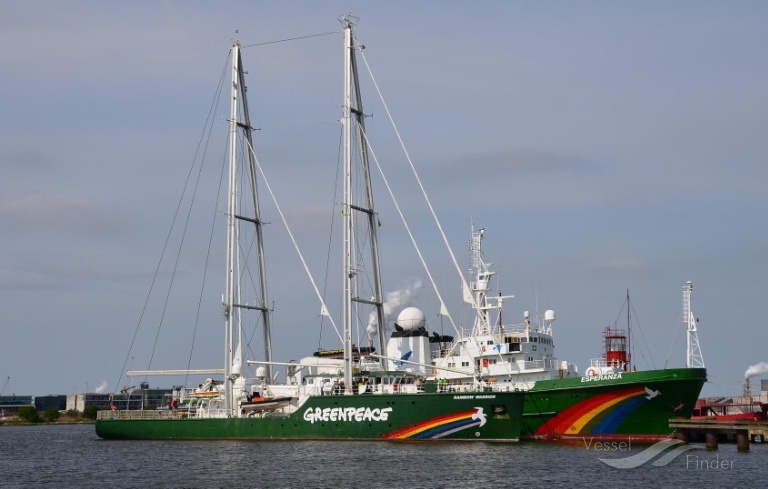 